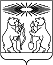 О внесении изменений в распоряжение администрации Северо-Енисейского района «Об утверждении перечня муниципальных программ Северо-Енисейского района»В целях уточнения перечня муниципальных программ муниципального образования Северо-Енисейский район, а также включенных в состав муниципальных программ подпрограмм, руководствуясь статьей 34 Устава Северо-Енисейского района:1. Внести в распоряжение администрации Северо-Енисейского района от 30.07.2013 №  650-ос «Об утверждении перечня муниципальных программ Северо-Енисейского района» (действующее в редакции распоряжений администрации Северо-Енисейского района от 26.08.2013 № 755-ос, от 06.09.2013 № 797-ос, от 11.10.2013 № 897-ос, от 29.10.2013 № 961-ос, от 15.09.2014 № 975-ос, от 12.11.2014 № 1211-ос, от 08.04.2015 № 367-ос, от 13.04.2015 № 381-ос, от 23.07.2015 № 918-ос, от 11.11.2015 № 1474-ос, от 13.10.2016 № 1156-ос, от 08.06.2017 № 791-ос, от 05.07.2017 № 951-ос, от  20.07.2017 № 1061-р, от 24.08.2017 № 1260-р, от 19.09.2017 № 1408-р, от 30.10.2017 № 1662-р, от 29.12.2017 № 2129-р, от 29.10.2018 №  4080-р, от 20.03.2019  № 387-р, от  05.04.2019 № 488-р, от 11.07.2019 № 1278-р, от 15.08.2019 № 2017-р, от 11.11.2019 № 2960-р, от 17.07.2020 № 1261-р, от 21.08.2020 № 1520-р, от 17.12.2020 № 2408-р, от 18.02.2021 №  332-р, от 09.06.2021 № 1248-р, от  07.10.2021 № 2847-р, от 27.10.2021 № 3067-р, от 18.04.2022 № 708-р, от 29.07.2022 № 1820-р, от 24.10.2022 №2552-р) (далее – распоряжение) следующее изменение:1) приложение 1 к распоряжению, именуемое «Перечень муниципальных программ Северо-Енисейского района» изложить в новой редакции согласно приложению к настоящему распоряжению.2. Разместить настоящее распоряжение на официальном сайте Северо-Енисейского района в информационно-телекоммуникационной сети «Интернет» (www.admse.ru).3. Настоящее распоряжение вступает в силу с момента подписания и распространяется на правоотношения с  01.01.2023.Глава Северо-Енисейского района                                                              А.Н. РябцевПЕРЕЧЕНЬ МУНИЦИПАЛЬНЫХ ПРОГРАММ СЕВЕРО-ЕНИСЕЙСКОГО РАЙОНААДМИНИСТРАЦИЯ СЕВЕРО-ЕНИСЕЙСКОГО РАЙОНА РАСПОРЯЖЕНИЕАДМИНИСТРАЦИЯ СЕВЕРО-ЕНИСЕЙСКОГО РАЙОНА РАСПОРЯЖЕНИЕ«08» ноября 2022 г.   № 2691-ргп Северо-Енисейскийгп Северо-ЕнисейскийПриложение  к распоряжению администрацииСеверо-Енисейского района от 08.11.2022  № 2691-р(новая редакция приложения 1 к  распоряжению администрации Северо-Енисейского района от 30.07.2013 № 650-ос)№ п/пНаименование муниципальной программыОтветственный исполнитель муниципальной программыСоисполнители муниципальной программыПеречень подпрограмм и отдельных мероприятий программы1Развитие образования Управление образования администрации Северо-Енисейского районаМБДОУ «Северо-Енисейский детский сад № 1»;МБДОУ «Северо-Енисейский детский сад № 3»;МБДОУ комбинированного вида Северо-Енисейский детский сад №4 «Жарки»;МБДОУ «Северо-Енисейский детский сад № 5»;МБДОУ «Северо-Енисейский детский сад-ясли №8 «Иволга» имени Гайнутдиновой Валентины Брониславовны;МБОУ «Северо-Енисейская средняя школа № 1 им. Е.С. Белинского»;МБОУ «Северо-Енисейская средняя школа № 2»;МБОУ «Тейская средняя школа № 3»;МБОУ «Брянковская средняя школа № 5»;МБОУ «Новокаламинская средняя школа № 6»;МБОУ «Вангашская средняя школа №8»;МБОУ «Вельминская основная школа № 9»;МБОУ ДО «Северо-Енисейская детско-юношеская спортивная школа»;МБОУ ДО «Северо-Енисейский детско-юношеский центр»;Администрация Северо-Енисейского района;МКУ «Служба заказчика-застройщика Северо-Енисейского района».Подпрограммы муниципальной программы:1. Обеспечение жизнедеятельности образовательных учреждений.2. Одаренные дети.3. Сохранение и укрепление здоровья детей.4. Развитие дошкольного, общего и дополнительного образования. 5. Обеспечение реализации муниципальной программы.2Развитие социальных отношений, рост благополучия и защищенности граждан в Северо-Енисейском районе Администрация Северо-Енисейского районаОтдел по делам семьи, детства и социальной поддержки граждан администрации Северо-Енисейского районаПодпрограммы муниципальной программы:1. Профилактика безнадзорности и правонарушений несовершеннолетних на территории Северо-Енисейского района.2. Реализация полномочий по организации и осуществлению деятельности по опеке и попечительству в отношении совершеннолетних граждан на территории Северо-Енисейского района.3. Реализация дополнительных мер социальной поддержки граждан.Отдельные   мероприятия муниципальной программы: 1. Выплата пенсии за выслугу лет лицам, замещавшим должности муниципальной службы и муниципальные должности на постоянной основе в органах местного самоуправления Северо-Енисейского района.2. Обеспечение воспитанников дошкольных образовательных организаций Северо-Енисейского района, обучающихся общеобразовательных организаций Северо-Енисейского района, детей, не посещающих дошкольные образовательные организации и общеобразовательные организации Северо-Енисейского района, подарками Главы Северо-Енисейского района к Новому году. 3. Обеспечение первоклассников образовательных организаций Северо-Енисейского района подарками Главы Северо-Енисейского района ко Дню знаний. 4. Дополнительные меры социальной поддержки граждан, заключивших контракт и направляемых для участия в специальной военной операции на территориях Донецкой Народной Республики, Луганской Народной Республики и Украины.3Реформирование и модернизация жилищно-коммунального хозяйства и повышение энергетической эффективности Администрация Северо-Енисейского районаМКУ «Служба заказчика-застройщика Северо-Енисейского района».Подпрограммы муниципальной программы:1. Модернизация, реконструкция, капитальный ремонт объектов коммунальной инфраструктуры и обновление материально-технической базы предприятий жилищно-коммунального хозяйства Северо-Енисейского района.2. Чистая вода Северо-Енисейского района.3. Доступность коммунально-бытовых услуг, предоставляемых на территории Северо-Енисейского района.4. Энергосбережение и повышение энергетической эффективности в Северо-Енисейском районе.5. Участие в организации деятельности по обращению с твердыми коммунальными отходами на территории Северо-Енисейского района. 4Защита населения и территории Северо-Енисейского района от чрезвычайных ситуаций природного и техногенного характера и обеспечение профилактики правонарушенийАдминистрация Северо-Енисейского районаОтдел по вопросам мобилизационной подготовке и гражданской обороне администрации Северо-Енисейского района;МКУ «Аварийно-спасательное формирование Северо-Енисейского района»;МКУ «Служба заказчика-застройщика Северо-Енисейского района».Подпрограммы муниципальной программы:1. Обеспечение предупреждения возникновения и развития чрезвычайных ситуаций природного и техногенного характера.2. Обеспечение первичных мер пожарной безопасности в населенных пунктах района.3. Профилактика правонарушений в районе. 5Развитие культуры Отдел культуры администрации Северо-Енисейского районаМБУ «Муниципальный музей истории золотодобычи Северо-Енисейского района»;МБУ «Централизованная библиотечная система Северо-Енисейского района»;МБУ «Централизованная клубная система Северо-Енисейского района», МБОУ ДО «Северо-Енисейская детская школа искусств»;МКУ «Центр обслуживания  муниципальных учреждений Северо-Енисейского района»;Администрация Северо-Енисейского района;МКУ «Служба заказчика-застройщика Северо-Енисейского района».Подпрограммы муниципальной программы:1. Сохранение культурного наследия.2. Поддержка искусства и народного творчества.3. Обеспечение содержания (эксплуатации) имущества муниципальных учреждений Северо-Енисейского района.4. Обеспечение реализации муниципальной программы. 6Развитие физической культуры, спорта и молодежной политики Отдел физической культуры, спорта и молодежной политики администрации Северо-Енисейского районаМБУ «Молодежный центр «АУРУМ» Северо-Енисейского района»;МКУ «Спортивный комплекс Северо-Енисейского района «Нерика»;Администрация Северо-Енисейского района;жилищный отдел администрации Северо-Енисейского района;МКУ «Служба заказчика-застройщика администрации Северо-Енисейского района».Подпрограммы муниципальной программы:1. Развитие массовой физической культуры и спорта.
2. Развитие молодежной политики в районе.5. Обеспечение реализации муниципальной программы.6. Развитие адаптивной физической культуры в Северо-Енисейском районе.7Развитие транспортной системы Северо-Енисейского районаАдминистрация Северо-Енисейского районаМКУ «Служба заказчика-застройщика администрации Северо-Енисейского района».Подпрограммы муниципальной программы:1. Дороги Северо-Енисейского района.2. Повышение безопасности дорожного движения в Северо-Енисейском районе.3. Развитие транспортного комплекса Северо-Енисейского района.8Развитие местного самоуправления Администрация Северо-Енисейского районаПодпрограммы муниципальной программы:1. Создание условий для обеспечения населения района услугами торговли.2. Развитие и поддержка субъектов малого и среднего предпринимательства на территории Северо-Енисейского района.3. Развитие сельского хозяйства на  территории Северо-Енисейского района.4. Обеспечение реализации общественных и гражданских инициатив, поддержка социально-ориентированных некоммерческих организаций.5. Поддержка местных инициатив.  9Создание условий для обеспечения доступным и комфортным жильем граждан Северо-Енисейского района Администрация Северо-Енисейского районаАдминистрация Северо-Енисейского района: жилищный отдел администрации Северо-Енисейского района; отдел архитектуры и градостроительства администрации Северо-Енисейского района; МКУ «Служба заказчика-застройщика Северо-Енисейского района». Подпрограммы муниципальной программы:1. Стимулирование жилищного строительства на территории Северо-Енисейского района. 2. Переселение граждан из аварийного жилищного фонда в Северо-Енисейском районе. 3. Улучшение жилищных условий отдельных категорий граждан, проживающих на территории Северо-Енисейского района.   4. Развитие среднеэтажного и малоэтажного жилищного строительства в Северо-Енисейском районе.5. Текущий и капитальный ремонт муниципальных жилых помещений и общего имущества в многоквартирных домах, расположенных на территории Северо-Енисейского района.6.Реализация мероприятий в области градостроительной деятельности на территории Северо-Енисейского района.7. Обеспечение условий реализации муниципальной программы.10Управление муниципальными финансами Финансовое управление администрации Северо-Енисейского районаПодпрограммы муниципальной программы:1. Организация бюджетного процесса Северо-Енисейского района2. Управление муниципальным долгом Северо-Енисейского района.Отдельное мероприятие муниципальной программы: Межбюджетные трансферты из бюджета Северо-Енисейского района. 11Содействие развитию гражданского общества Администрация Северо-Енисейского районаМКУ «Северо-Енисейская муниципальная информационная служба».Подпрограммы муниципальной программы:1. Открытость власти и информирование населения Северо-Енисейского района о деятельности и решениях органов местного самоуправления Северо-Енисейского района и информационно-разъяснительная работа по актуальным социально - значимым вопросам.12Управление муниципальным имуществом Комитет  по управлению муниципальным имуществом администрации Северо-Енисейского районаКомитет по управлению муниципальным имуществом администрации Северо-Енисейского района;отдел земельных отношений и природопользования администрации Северо-Енисейского района;МКУ «Служба заказчика-застройщика Северо-Енисейского района».Подпрограммы муниципальной программы:1. Повышение эффективности управления муниципальным имуществом, содержание и техническое обслуживание муниципального имущества.2. Реализация мероприятий в области земельных отношений и природопользования.3. Строительство, реконструкция, капитальный ремонт, техническое оснащение, обслуживание муниципальных объектов и   приобретение  муниципального имущества.4. Снос ветхих и аварийных объектов на территории Северо-Енисейского района .13Благоустройство территории Администрация Северо-Енисейского районаМКУ «Служба заказчика-застройщика Северо-Енисейского района».Подпрограммы муниципальной программы:1. Благоустройство территории района. Отдельные мероприятия муниципальной программы: 1. Поддержка проектов и мероприятий по благоустройству территории района.2. Субсидия на возмещение фактически понесенных затрат, связанных с организацией благоустройства территории населенных пунктов Северо-Енисейского района в части освещения улиц населенных пунктов Северо-Енисейского района. 3. Субсидия на возмещение фактически понесенных затрат, связанных с организацией ритуальных услуг в районе в части оказания услуг по доставке трупов с мест обнаружения в морг гп Северо-Енисейский.4 Услуги по обращению с животными без владельцев на территории Северо-Енисейского района. 14Формирование комфортной городской (сельской) среды Северо-Енисейского района  на 2018-2024 годы»Администрация Северо-Енисейского районаКомитет по управлению муниципальным имуществом администрации Северо-Енисейского района;отдел архитектуры и градостроительства администрации Северо-Енисейского района;МКУ «Служба заказчика-застройщика Северо-Енисейского района».Подпрограммы муниципальной программы:1.Формирование комфортной городской (сельской) среды Северо-Енисейского района.15Привлечение квалифицированных специалистов, обладающих специальностями, являющимися дефицитными для учреждений социальной сферы и муниципальных предприятий Северо-Енисейского района Администрация Северо-Енисейского районаУправление образования администрации Северо-Енисейского района;Отдел культуры администрации Северо-Енисейского района;Отдел физической культуры, спорта и молодежной политики администрации Северо-Енисейского района;Краевое государственное бюджетное учреждение здравоохранения «Северо-Енисейская районная больница»Подпрограммы муниципальной программы:1.Создание условий для привлечения квалифицированных специалистов дефицитных должностей для учреждений социальной сферы и муниципальных предприятий Северо-Енисейского района.